Нагорная Арина.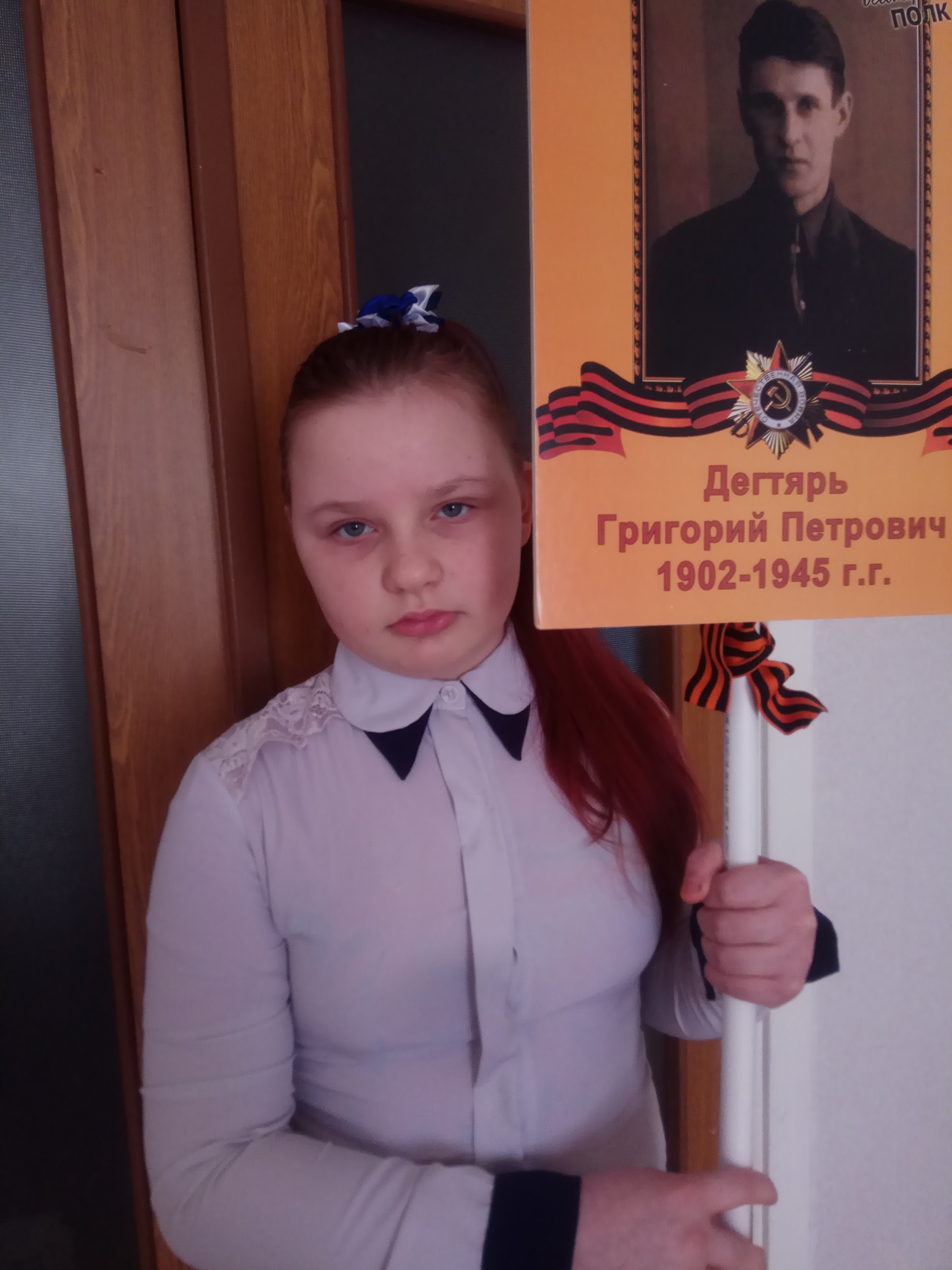            Дегтярь Григорий ПетровичРодился Родился в Украине 1902 г.Погиб в 1945 году в г..Гоновер Из воспоминаний брата: “Праздновали победу. Немцы подсыпали яду в еду.Я выжил, а брат нет” Других сведений нетМария Калугина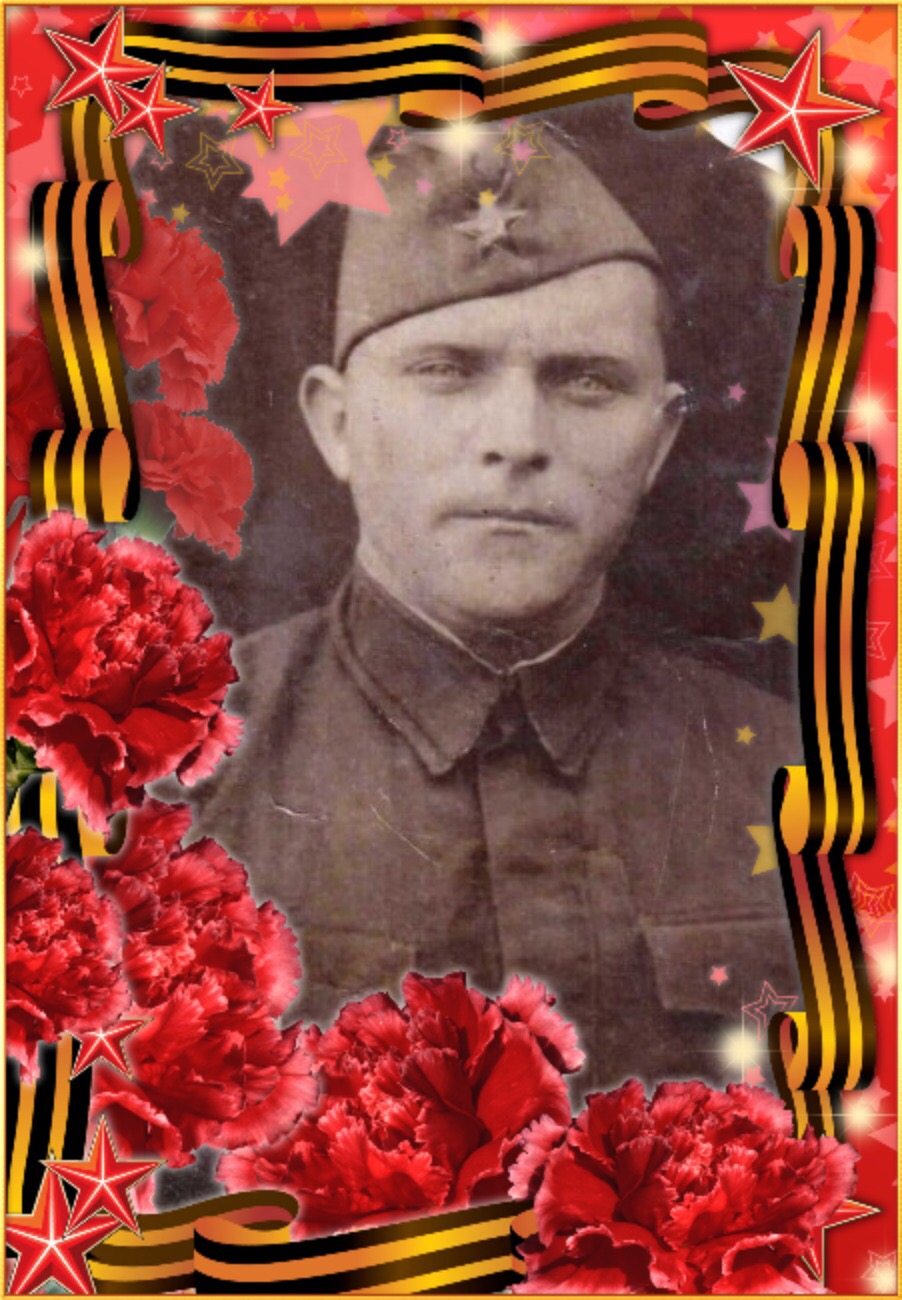 Ефимов Иван Степанович 1908-1985 гг. 28 июня 1941 г. призван по мобилизации Дубенским РВК Тульской области. Шофёр 84-го артиллерийского полка. Ангелина Храмцова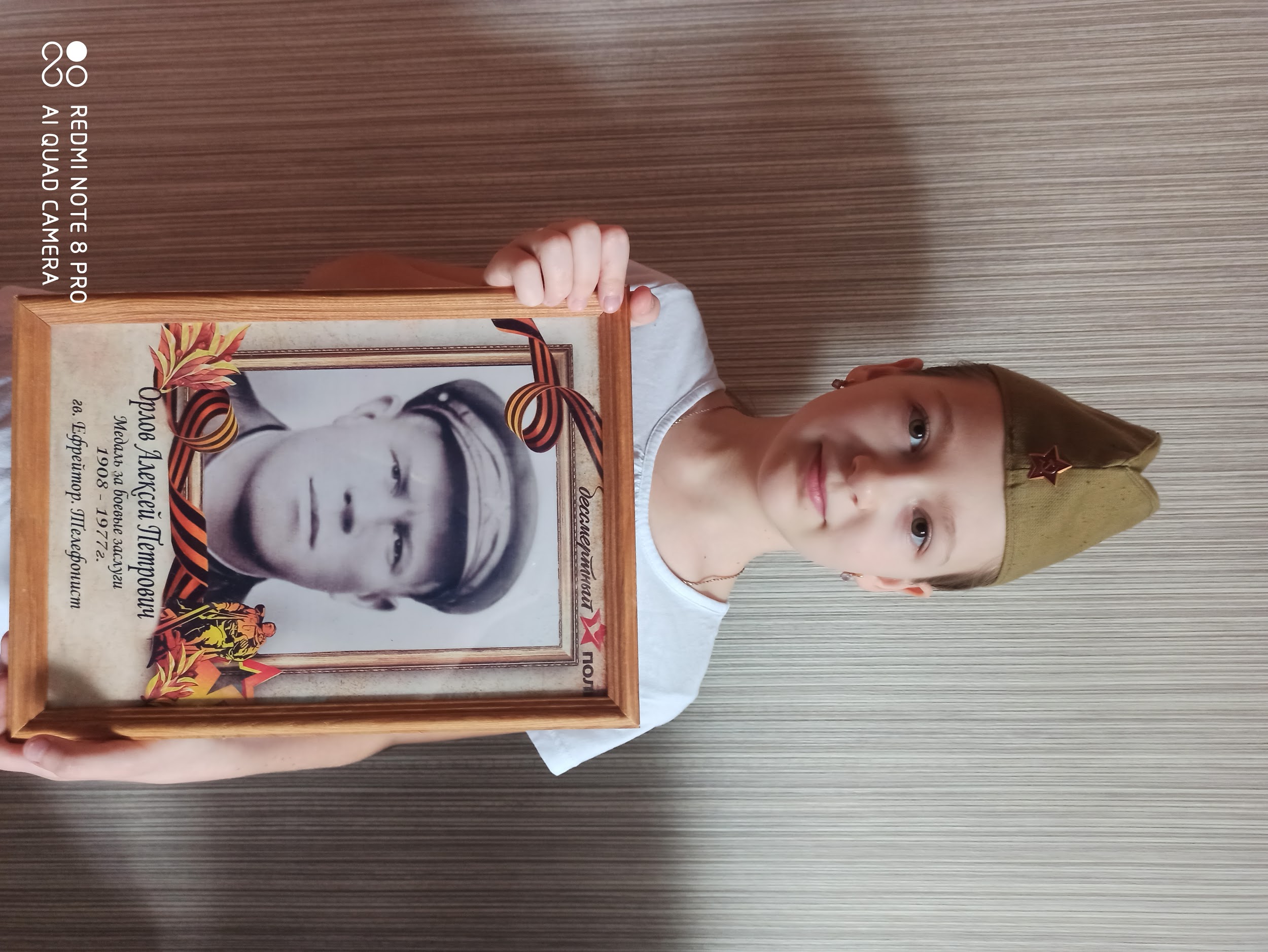 Орлов Алексей ПетровичРодился в 1908 году, Владимирская обл., д. КорневоНа войну призван  24 июня 1941 года.Награжден медалью “За боевые заслуги”  22.04.1945Безззубец Светлана СтаниславовнаЛемехов Владимир Михайлович (09.06.1926-18.03.2010)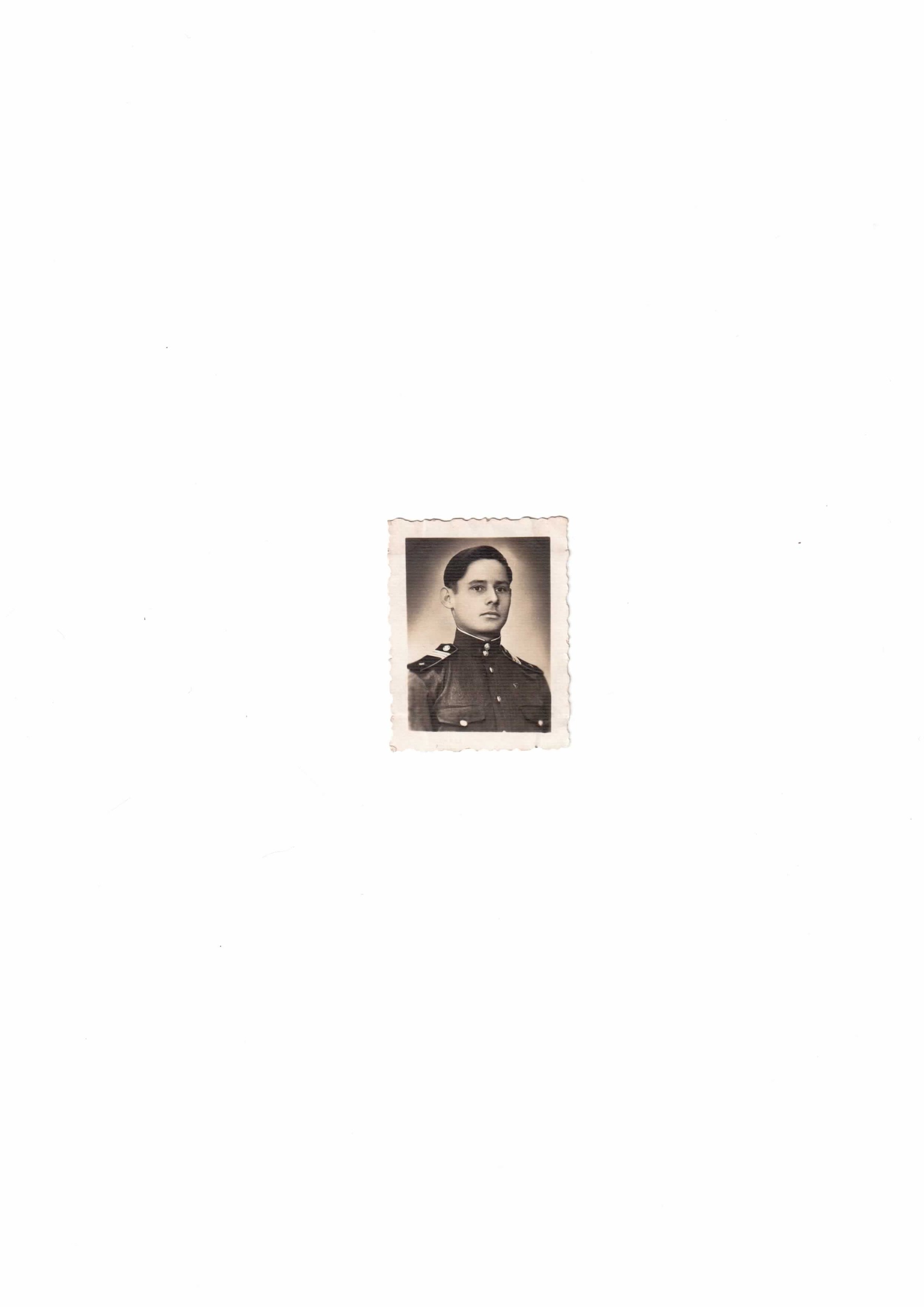 Призван в ряды Красной Армии в ноябре 1943 года (17 лет)  в 357 запасной стрелковый артиллерийский полк- стрелок, рядовойдекабрь 1943г- переведен в  139 артиллерийский полк- хим.инструктор, рядовойоктябрь 1944- переведен в 418 отдельный зенитный артиллерийский дивизион.Воевал в составе 418 отдельного зенитного артиллерийского дивизиона 65 Армии Центрального ( а затем 1 Белорусского) Фронта. Командующий Армией- генерал лейтенант Батов П.И. Командующий Фронтом маршал Советского союза Рокоссовский Константин КонстантиновичНагражден:Медалью за освобождение Вены, медалью за победу над Германией, медалью за боевые заслуги, орденом Великой Отечественной Войны II степени.Демобилизовался в 1957 году старшиной батареи 72 отделения гвардии батареи связи.